Телевизионный анонс на октябрьМосква, 24.09.2019Таинственные секреты, жестокие схватки и фантастические истории. Киномикс в октябре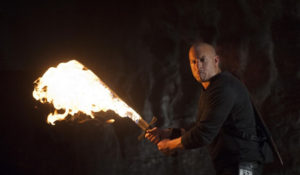 Герои фильмов на «Киномикс» в октябре готовы бороться с любыми врагами: от ведьм до искусственного интеллекта.Неподражаемый Вин Дизель в роли яростного борца с нечистью научит обращаться с клинком в фэнтези-боевике «Последний Охотник на ведьм».Непростой путь, чтобы добраться до заклятого врага преодолевает продолжает преодолевать героиня Умы Турман в продолжении нашумевшего боевика от Тарантино — «Убить Билла 2».Брюс Уиллис как всегда ловит маньяков и преступников. На этот раз — в компании Сары Джессики Паркер в фильме «На расстоянии удара».Сильвестр Сталлоне в роле первоклассного альпиниста, который оказывается в центре расследования хладнокровного теракта в фильме-трехкратном номинанте на «Оскар» — «Скалолаз».Об опасности недалекого будущего — борьбе человека и искусственного интеллекта с уничтожающей силой — расскажет фантастическая картина «Стелс».Контакты:Пресс-служба ООО «ТПО Ред Медиа»Вероника СмольниковаТел.: +7 (495) 777-49-94 доб. 733Тел. моб.: +7 (988) 386-16-52E-mail: smolnikovavv@red-media.ruБольше новостей на наших страницах в ВК, ОК и Telegram.Информация о телеканале:КИНОМИКС. Телеканал культового зарубежного и российского кино. Входит в премиальный пакет «Настрой кино!». Фильмографии актеров и режиссеров, фильмы от лучших киностудий мира. Микс из самых заметных картин разных жанров! Производится компанией «Ред Медиа». www.nastroykino.ruРЕД МЕДИА. Ведущая российская телевизионная компания по производству и дистрибуции тематических телеканалов для кабельного и спутникового вещания. Входит в состав «Газпром-Медиа Холдинга». Компания представляет дистрибуцию 39 тематических телеканалов форматов SD и HD включая 18 телеканалов собственного производства. Телеканалы «Ред Медиа» являются лауреатами международных и российских премий, вещают в 980 городах на территории 43 стран мира и обеспечивают потребности зрительской аудитории во всех основных телевизионных жанрах: кино, спорт, развлечения, познание, музыка, стиль жизни, хобби, детские. www.red-media.ru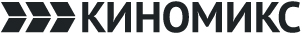 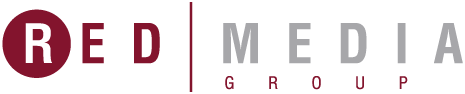 2 октября в 20:00 — «Последний охотник на ведьм»Современный мир скрывает множество секретов, но самым удивительным из них является то, что ведьмы до сих пор живут среди нас. Это злобные сверхъестественные существа, чья цель — наслать на мир смертоносную чуму. Армии охотников на ведьм сражались с ними на протяжении многих веков.В наши дни остался всего лишь один охотник на ведьм, Колдер, которому однажды удалось убить всемогущую королеву ведьм. Но Колдер еще не знает, что королева воскресла и жаждет отомстить своему убийце…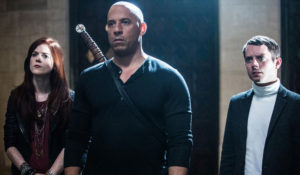 Производство: 2015 г. США, Китай, КанадаРежиссер: Брек ЭйснерВ ролях: Вин Дизель, Роуз Лесли, Элайджа Вуд, Оулавюр Дарри Оулафссон, Рина Оуэн, Юли Энгельбрехт, Майкл Кейн, Джозеф Гилган, Исаак Де Банколе, Майкл Халсли7 октября в 20:00 — «Убить Билла. Часть 2»Вычеркнув двоих из смертельного списка, Невеста лишь наполовину приблизилась к цели. Теперь на очереди Бад и Элли Драйвер, уже приговоренные воскресшей жертвой! Еще два опасных шага перед последней схваткой, в которой она должна Убить Билла!..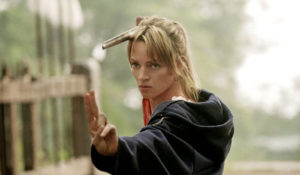 Производство: 2004  г. СШАРежиссер: Квентин ТарантиноВ ролях: Ума Турман, Дэвид Кэрредин, Майкл Мэдсен17 октября в 20:00 — «На расстоянии удара»Полицейский Том Харди, переведенный в отряд речной полиции, начинает вести неофициальное расследование по делу серийного убийцы, терроризующего город. Его версия о преступнике отличается от той, которой придерживаются власти и коллеги. Он уверен, что маньяк - работник полиции, и только его напарница поддерживает эту идею. Продолжая поиск убийцы, они не догадываются о том, что тот, кого они разыскивают с таким упорством, сам ищет встречи с ними.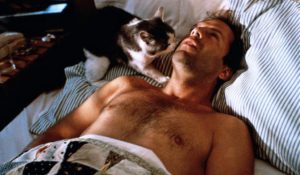 Производство: 1993 г. СШАРежиссер: Роуди ХеррингтонВ ролях: Брюс Уиллис, Сара Джессика Паркер, Деннис Фарина21 октября в 20:00 — «Скалолаз»В горах после снежной лавины теряются 5 человек. На их поиски отправляется один из лучших альпинистов и горных проводников – Гейб Уокер. Неожиданно он понимает, что его специально заманили в горы для совершенно другого дела.Также становится ясно, что Гейб станет нежелательным свидетелем, от которого без раздумья «избавятся». Но свою жизнь он терять так просто не собирается и объявляет безжалостную войну банде вооруженных до зубов боевиков под предводительством международного террориста Эрика Куалена...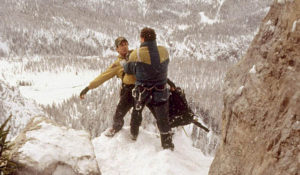 Производство: 1993 г. США, Италия, ФранцияРежиссер: Ренни ХарлинВ ролях: Сильвестр Сталлоне, Джон Литгоу, Майкл Рукер23 октября в 20:00 — «Стелс»На военно-морскую авиабазу доставлен искусственный интеллект, который должен обучиться у настоящего пилота управлению боевым самолетом. По мере роста боевой и политической подготовленности, ИскИн приобретает также некоторые идеи, определенно вредные для мира во всем мире.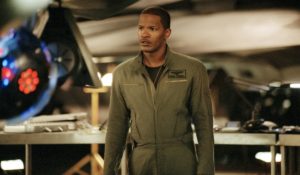 Производство: 2005 г. СШАРежиссер: Роб КоэнВ ролях: Джош Лукас, Джессика Бил, Джейми Фокс